RESUME ZAFIR ALI                                                   Address :         RZ-534/24 Tughalakabad Extn.                                                                                           New Delhi – 110019                                                                 Email     :          sultanzafirali@gmail.com                                                                 Mobile No.        +919873061770, 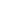 APPLIED POST: - Night AdministrationOBJECTIVE:  I want to join a reputed organization that can provide me an opportunity for  my career  advancement and can fully utilize my potential knowledge and skills.EDUCATIONAL PROFILE:Work Experience:  About 5 years Nephrology Department ( Dialysis)One year Worked in dialysis unit H.A.H.Centenary Hospital ,Jamia Hamdard. New Delhi-110062One year worked in Shanti Mukand Hospital as DIALYSIS  TECHOne year worked in Fortis Escorts Hospital Faridabad as a Dialysis Technician.PERSENT STATUS:Working in SAKET CITY HOSPITAL as a Dialysis technician from 19 May to till date.COMPUTER SKILLS:Basic knowledge of Computer MS-OFFICE InternetREFERENCES:Dr. Anwar Habib(M.D. Medicine)Incharge dialysis unit and course director,Diploma in Dialysis Techniques, H.A.H.Centenary  Hospital, Jamia Hamdard, New Delhi-62 Dr. L.K. Tripathi (M.D.,D.M.,D.N.B).EXTRA CURRICULAR ACTIVITIES:Attend Renal Transplant and CKD conference on World Kidney Day.Attend BASIC LIFE SUPPORT programe in Jamia HamdardVolunteer of the event HIV/AIDS Awareness in Jamia Hamdard.Winner of 3rd Prize in HIV/AIDS Awareness Quiz Comptition in Jamia Hamdard.PERSONAL PROFILE:Father’s Name     :        Mr Mohd. BabuMother’s Name    :        Mrs Shafikan BegumSex                         :        MaleNationality            :        IndianDate of Birth         :        09/12/1988Martial Status       :        Single Language Known :        English, Hindi and UrduPermanent Address:     Mohalla – Devidass Sharafat Colony Khatauli         Muzaffarnagar (UP) 251201Hobbies                    :      Reading books, playing cricket.                                                                                                                                    .DECLARATION:I  declare that all the information provided above are correct to the best of my knowledge.                                                                                                         ZAFIR ALIClassMBA of Hospital AdministrationBoard/universityS V Subharti University MeerutDiploma in Dialysis Tech(2ndYear) Jamia Hamdard, Diploma in Dialysis Tech(1st Year)Jamia HamdardB.ScCCS University Meerut.X11thUP Board Allahabad XthUP Board Allahaba